Решить задачу метод узловых потенциалов.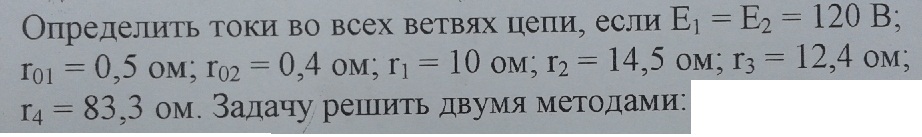 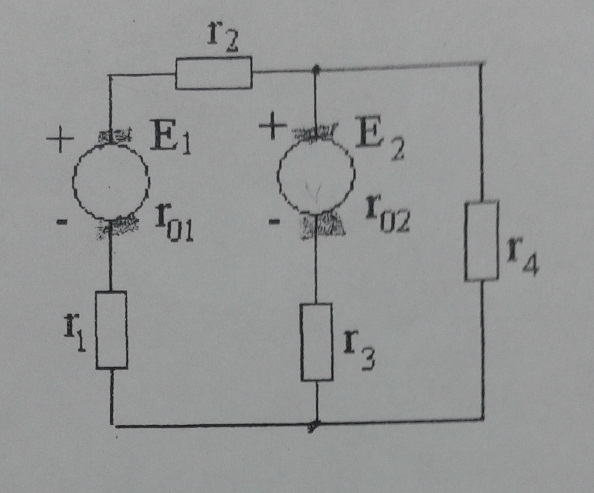 